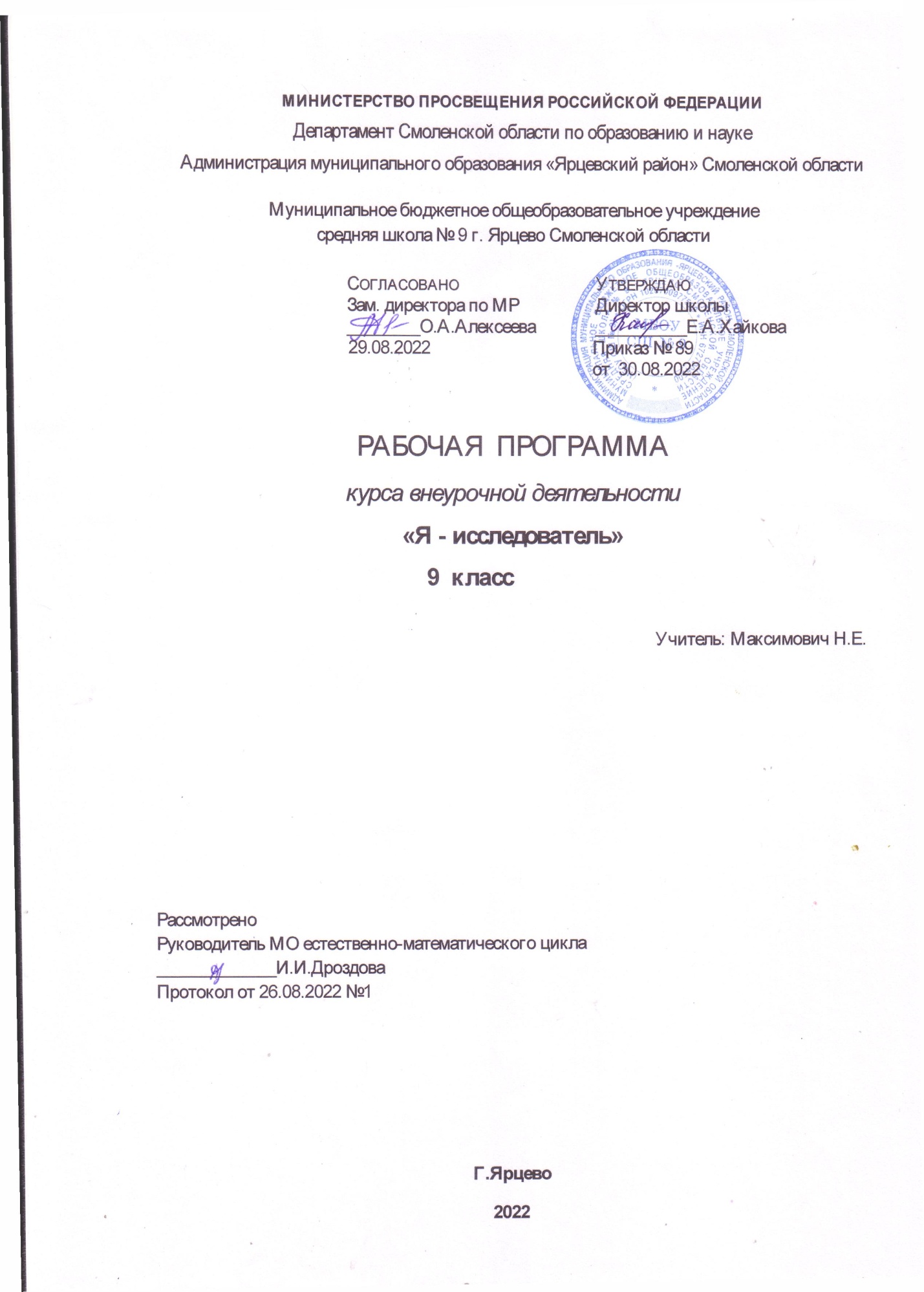 Пояснительная запискаРабочая программа курса внеурочной деятельности «Я -исследователь» составлена на основе действующих ФГОС ООО и ФГОС СОО, в соответствии с ООП ООО и ООП СОО, примерной рабочей программы учебного предмета «Химия» для обучающихся 9 и 10 классов (базовый уровень) общеообразовательных организаций, рабочей программы воспитания. Воспитательная составляющая данного курса реализуется через достижение результатов посредством освоения содержательного материала.Одним из ключевых требований к химическому  образованию в современных условиях и важнейшим компонентов реализации ФГОС является овладение обучающимися практическими умениями и навыками, проектно – исследовательской деятельностью. В программу 9 класса включены: практические работы-4,лабораторные работы-11,демонстрации-13.Место курса в учебном процессеПрограмма «Я-исследователь» направлена на формирование у обучающихся 9 классов интереса к изучению химии, развитие практических умений, применение полученных знаний на практике,выполнение ИИПобучающимися и подготовка к их защите. Актуальность курсаНа занятиях закладываются основы  практических умений школьников, которыми они будут пользоваться во всех последующих курсах изучения химии. Внеурочная деятельность будет дополнительной возможностью для закрепления и отработки практических умений обучающихся. Программа способствует ознакомлению с организацией коллективного и индивидуального исследования, обучению в действии, позволяет чередовать коллективную и индивидуальную деятельность. Теоретический материал включает в себя вопросы, касающиеся основ проектно-исследовательской деятельности, знакомства со структурой проекта и учебного исследования. Цель: освоение обучающимися экспериментальных методов познания, формирование позитивного отношения к химии и экологии как возможным областям будущей профессиональной деятельности.Задачи:Познакомить обучающихся с различными методами анализа органических веществ и процессов, происходящих в нашей жизни.Показать значимость химических знаний для решения расчетных и практических задач, подготовка обучающихся в участию в олимпиадном движении.Формирование основ химической грамотности.Научить использовать  цифровые  лаборатории образовательного центра Точка роста при выполнении практико-исследовательских задач.Формы проведения занятий: практические и лабораторные работы, демонстрации, эксперименты, наблюдения, коллективные и индивидуальные исследования, самостоятельная работа, консультации.Предполагаемые результаты обученияЛичностные результатыопределение мотивации изучения учебного материала; оценивание усваиваемого учебного материала, исходя из социальных и личностных ценностей;повышение своего образовательного уровня и уровня готовности к изучению основных исторических событий, связанных с развитием химии и общества; •знание правил поведения в чрезвычайных ситуациях; оценивание социальной значимости профессий, связанных с химией; владение правилами безопасного обращения с химическими веществами и оборудованием, проявление экологической культуры.Метапредметные результатыРегулятивныецелеполагание, включая постановку новых целей, преобразование практической задачи в познавательную, самостоятельный анализ условий достижения цели на основе учёта выделенных учителем ориентиров действия в новом учебном материале;  планирование пути достижения целей.установление целевых приоритетов, выделение альтернативных способов достижения цели и выбор наиболее эффективного способа;  умение самостоятельно контролировать своё время и управлять им;  умение принимать решения в проблемной ситуации; постановка учебных задач, составление плана и последовательности действий;  организация рабочего места при выполнении химического эксперимента;прогнозирование результатов обучения, оценивание усвоенного материала, оценка качества и уровня полученных знаний, коррекция плана и способа действия при необходимости.Познавательныепоиск и выделение информации;  анализ условий и требований задачи, выбор, сопоставление и обоснование способа решения задачи; выбор наиболее эффективных способов решения задачи в зависимости от конкретных условий;  выдвижение и обоснование гипотезы, выбор способа её проверки; самостоятельное создание алгоритма деятельности при решении проблем творческого и поискового характера;  умения характеризовать вещества по составу, строению и свойствам;  описывание свойств: твёрдых, жидких, газообразных веществ, выделение их существенных признаков; изображение состава простейших веществ с помощью химических формул и сущности химических реакций с помощью химических уравнений;  проведение наблюдений, описание признаков и условий течения химических реакций, выполнение химического эксперимента, выводы на основе анализа наблюдений за экспериментом, решение задач, получение химической информации из различных источников;  умение организовывать исследование с целью проверки гипотез;  умение делать умозаключения (индуктивное и по аналогии) и выводы; умение объективно оценивать информацию о веществах и химических процессах, критически относиться к псевдонаучной информации.Коммуникативныеполное и точное выражение своих мыслей в соответствии с задачами и условиями коммуникации; адекватное использование речевых средств для участия в дискуссии и аргументации своей позиции, умение представлять конкретное содержание с сообщением его в письменной и устной форме, определение способов взаимодействия, сотрудничество в поиске и сборе информации;определение способов взаимодействия, сотрудничество в поиске и сборе информации, участие в диалоге, планирование общих способов работы, проявление уважительного отношения к другим учащимся; описание содержания выполняемых действий с целью ориентировки в предметно-практической деятельности; умения учитывать разные мнения и стремиться к координации различных позиций в сотрудничестве; формулировать собственное мнение и позицию, аргументировать и координировать её с позициями партнёров в сотрудничестве при выработке общего решения в совместной деятельности; осуществлять взаимный контроль и оказывать в сотрудничестве необходимую взаимопомощь;  планировать общие способы работы; осуществлять контроль, коррекцию, оценку действий партнёра, уметь убеждать;  использовать адекватные языковые средства для отображения своих чувств, мыслей, мотивов и потребностей; отображать в речи (описание, объяснение) содержание совершаемых действий, как в форме громкой социализированной речи, так и в форме внутренней речи; развивать коммуникативную компетенцию, используя средства устной и письменной коммуникации при работе с текстами учебника и дополнительной литературой, справочными таблицами, проявлять готовность к уважению иной точки зрения при обсуждении результатов выполненной работы.Обучающийся научится:• применять основные методы познания: наблюдение, измерение, эксперимент; • описывать свойства твёрдых, жидких, газообразных веществ, выделяя их существенные признаки; • раскрывать смысл закона сохранения массы веществ, атомно-молекулярной теории; • различать химические и физические явления, называть признаки и условия протекания химических реакций; • соблюдать правила безопасной работы при проведении опытов; • пользоваться лабораторнымоборудованием и посудой; • получать, собирать газообразные вещества и распознавать их; • характеризовать физические и химические свойства основных классов неорганических соединений, проводить опыты, подтверждающие химические свойства изученных классов неорганических веществ; • раскрывать смысл понятия «раствор», вычислять массовую долю растворённого вещества в растворе, готовить растворы с определённой массовой долей растворённого вещества; • характеризовать зависимость физических свойств веществ от типа кристаллической решётки, определять вид химической связи в неорганических соединениях; • раскрывать основные положения теории электролитической диссоциации, составлять уравнения электролитической диссоциации кислот, щелочей, солей и реакций ионного обмена; • раскрывать сущность окислительно-восстановительных реакций, определять окислитель и восстановитель, составлять уравнения окислительно-восстановительных реакций; • называть факторы, влияющие на скорость химической реакции; • характеризовать взаимосвязь между составом, строением и свойствами неметаллов и металлов; • проводить опыты по получению и изучению химических свойств различных веществ; • грамотно обращаться с веществами в повседневной жизни.Обучающийся получит возможность научиться: • выдвигать и проверять экспериментально гипотезы о химических свойствах веществ на основе их состава и строения, их способности вступать в химические реакции, о характере и продуктах различных химических реакций; • характеризовать вещества по составу, строению и свойствам, устанавливать причинно-следственные связи между данными характеристиками вещества; • составлять молекулярные и полные ионные уравнения по сокращённым ионным уравнениям; • прогнозировать способность вещества проявлять окислительные или восстановительные свойства с учётом степеней окисления элементов, входящих в его состав; • выдвигать и проверять экспериментально гипотезы о результатах воздействия различных факторов на изменение скорости химической реакции; • использовать приобретённые знания для экологически грамотного поведения в окружающей среде; • использовать приобретённые ключевые компетенции при выполнении проектов и решении учебно-исследовательских задач по изучению свойств, способов получения и распознавания веществ; • объективно оценивать информацию о веществах и химических процессах; • осознавать значение теоретических знаний по химии для практической деятельности человека; • создавать модели и схемы для решения учебных и познавательных задач; понимать необходимость соблюдения предписаний, предлагаемых в инструкциях по использованию лекарств, средств бытовой химии и др. Формы контроляКонтроль результатов обучения проводится в форме экспериментальных работ, мини-исследований,защиты ИИП и ИП.Литература Для учителя:1.Использование цифровых лабораторий при обучении химии в средней школе/Беспалов П. И.  Дорофеев М.В., Жилин Д.М., Зимина А.И., Оржековский П.А. — М.: БИНОМ. Лаборатория знаний, 2014. — 229 с2.Назарова Т.С., Грабецкий А.А., Лаврова В. Н.  Химический эксперимент в школе. — М.: Просвещение, 1987. —240 с.3.Сусленникова В.М, Киселева Е. К.  Руководство по приготовлению титрованныхрастворов. — Л.: Химия, 1967. — 139 с.4.. Хомченко Г. П. ,Севастьянова К. И. Окислительно-восстановительные реакции. —М.: Просвещение, 1989. — 141 с.5.Энциклопедия для детей. Т. 17. Химия / Глав.ред.В. А.  Володин, вед. науч. ред.И. Леенсон. — М.: Аванта +, 2003. — 640 с.Для обучающихся:1.Леенсон И.А. 100 вопросов и ответов по химии: Материалы для школьных рефератов, факультативных занятий и семинаров: Учебное пособие. — М.: «Издательство АСТ»:«Издательство Астрель», 2002. — 347 с.2.Леенсон И. А. Химические реакции: Тепловой эффект, равновесие, скорость. — М.:ООО «Издательство Астрель, 2002. — 192 с.3. Сайт МГУ. Программа курса химии для учащихся 8—9 классов общеобразовательной школы.http://www.chem.msu.su/rus/books/2001-2010/eremin-chemprogМатериально-техническое обеспечение программыОрганизационные условия, позволяющие реализовать содержание программы «Я-исследователь» для обучающихся 9 классов предполагают наличие оборудования центра «Точка роста»: цифровая лаборатория по химии; помещения, укомплектованного стандартным учебным оборудованием и мебелью; комплект посуды и оборудования для ученических опытов; комплект коллекции демонстрационный (по разным темам); мультимедийного оборудования. Тематическое планированиеСОДЕРЖАНИЕ9 класс1.Введение (2 часа)Классификация неорганических соединений. Вводный инструктаж.2.Теория электролитической диссоциации (17  часов)Основные положения теории электролитической диссоциации.Тепловой эффект растворения веществ в воде.Электролиты и неэлектролиты.Растворитель. Виды растворителей. Сильные и слабые электролиты.Факторы, влияющие на электропроводность растворов сильных электролитов. Реакции ионного обмена.Донорно-акцепторный механизм образования ковалентной полярной связи (на примере иона аммония)Демонстрация №1.Кислоты,соли,основания,оксиды.Демонстрация№2.Тепловой эффект растворения веществ в воде.ЛР№1.Влияние растворителя на диссоциацию.ЛР № 2.Сильные и слабые электролиты.ЛР№ 3. Зависимость электропроводности растворов сильных электролитов от концентрации ионов.ЛР № 4.Взаимодействие гидроксида бария с серной кислотой.ЛР№ 5.Образование солей аммония.ПР № 1. Электролиты и неэлектролиты.ПР № 2.Определение концентрации соли по электропроводности раствора.3.Решение расчетных и экспериментальных задач (6 часов)Решение расчетных задач. Решение экспериментальных задач. Подготовка к участию во  Всероссийской олимпиаде школьников.4.Химические реакции( 8ч  )Окислительно-восстановительные реакции.Изменение рН среды в ходе химической реакции. Окислитель и восстановитель. Расстановка коэффициентов методом электронного баланса. Решение заданий формата ОГЭ по теме «Химическая кинетика».ЛР№ 6.Изучение реакции взаимодействия сульфита натрия с пероксидом водорода.ЛР № 7 .Изменение рН в ходе окислительно-восстановительных реакций.ЛР № 8.Сравнительная характеристика восстановительной способности металлов.5.Химическая кинетика (8 часов)Гомогенные и гетерогенные реакции.Скорость химических реакций (гомогенных и гетерогенных реакций). Факторы,влияющие на скорость химической реакции.Прибор для иллюстрации зависимости скорости химической реакции от условий.Демонстрация №3.Гомогенные и гетерогенные реакции в промышленности.Демонстрация № 4 Изучение влияния различных факторов на скорость реакции.Демонстрация №5.Использование прибора  для иллюстрации зависимости скорости реакции от условий.6.Неметаллы( 23 часа)Общая характеристика неметаллов. Галогены: общая характеристика, физические свойства.Неметаллы VI-А группы.Сероводород. Получение сероводорода в лабораторных условиях и в промышленности.Химические свойства сероводорода. Качественная реакция на сероводород.Сульфиды. Качественная реакция на сульфиды.Решение экспериментальных задач формата ОГЭ.Оксиды серы. Физические и химические свойства. Окислительно-восстановительные реакции, протекающие с участием оксидов серы.Сернистая кислота и ее соли. Аммиак и его свойства. Оксид азота (IV). Азотная кислота и ее соли.Демонстрация № 6. Изучение образцов неметаллов.Демонстрация №7.Знакомство с некоторыми представителями неметаллов.Демонстрация №8.Получение сероводорода и изучение его свойств.Демонстрация №9. Качественная реакция на сероводород.Демонстрация № 10.Изучение свойств сернистого газа.Демонстрация №11.Изучение свойств сульфитов.Демонстрация №12. Получение оксида азота (IV). Демонстрация №13.Взаимодействие оксида азота (IV) с водой и кислородом, получение азотной кислоты.ЛР№9.Получение сульфида меди(II),сульфида свинца.ЛР № 10 .Основные свойства аммиака.ПР № 3.Определение содержания хлорид-ионов в питьевой воде.ПР № 4.Определение нитрат-ионов в питательном растворе.7.Металлы( 2 часа)Металлы. Кальций. Соединения кальция. Круглый стол «Химия в моей жизни».ЛР № 11 .Взаимодействие известковой воды с углекислым газом.Календарно-тематическое планирование9 класс(66 часов в год, 2 часа в неделю)№РазделКоличество часовДемонстрацииЛРПРПолевые работы9 класс9 класс9 класс9 класс9 класс9 класс9 классВведение2Теория электролитической диссоциации17252Решение расчетных и экспериментальных задач6Химические реакции83Химическая кинетика83Неметаллы23822Металлы21Итого6613114№ТемаСодержание(практ.часть)Цель урокаПланируемый результатКол-во часовИспользуемое оборудованиеДата проведенияВведение (2 часа)Введение (2 часа)Введение (2 часа)Введение (2 часа)Введение (2 часа)Введение (2 часа)Введение (2 часа)Введение (2 часа)1-2Классификация неорганических соединений.Демонстрация №1.Кислоты,соли,основания,оксиды.Продемонстрировать современную классификацию неорганическихсоединени.Знать современную классификацию неорганических соединений.2Таблица «Неорганические соединения»Теория электролитической диссоциации (17 часов)Теория электролитической диссоциации (17 часов)Теория электролитической диссоциации (17 часов)Теория электролитической диссоциации (17 часов)Теория электролитической диссоциации (17 часов)Теория электролитической диссоциации (17 часов)Теория электролитической диссоциации (17 часов)Теория электролитической диссоциации (17 часов)1Основные положения теории электролитической диссоциации.Показать развитие представлений о растворении веществ.Знать ученых, внесших вклад в развитии теории электролитической диссоциации1Портреты ученых2-3Тепловой эффект растворения веществ в воде.Демонстрация№2 Тепловой эффект растворения веществ в воде(серной кислоты и нитрата натрия).Показать, что растворение веществ имеет ряд признаков химической реакцииЗнать, что растворение – физико-химический процесс2Датчик температуры платиновый4-5Электролиты и неэлектролиты.ПР № 1. Электролиты и неэлектролиты.Введение понятия «электролит и неэлектролит»Уметь приводить примеры электролитов и неэлектролитов в неорганической химии2Датчик электропроводности6-7Растворитель. Виды растворителей.ЛР№1.Влияние растворителя на диссоциацию.формировать представ-ление о влиянии растворителя на диссоциацию электролитаЗнать, какое влияние оказывает вода на диссоциацию вещества2Датчик электропроводности8-9Сильные и слабые электролиты.ЛР № 2.Сильные и слабые электролиты.Экспериментально ввести понятие «слабый электролит»Уметь определять сильные и слабые электролиты с помощью датчика электропроводности2Датчик электропроводности10-11Факторы, влияющие на электропроводность растворов сильных электролитов.ЛР№ 3. Зависимость электропроводности растворов сильных электролитов от концентрации ионов.Формировать представление о зависимости электропроводности растворов от концентрации ионовЗнать зависимость электропроводности растворов от концентрации ионов2Датчик электропроводности12-13Концентрация растворов. Единицы измерения концентрации.ПР № 2.Определение концентрации соли по электропроводности раствора.Закрепить представление о зависимости электро-проводности растворов от концентрации ионовУметь экспериментально определять концентрацию соли в растворе с помощью датчика электропроводности2Датчик электропроводности14-15Реакции ионного обмена.ЛР № 4.Взаимодействие гидроксида бария с серной кислотой.Исследовать особенности протекания реакции нейтрализацииПрименять знания о реакции нейтрализации в иных условиях2Датчик электропроводности, дозатор объёма жидкости, бюретка16-17Донорно-акцепторный механизм образования ковалентной полярной связи (на примере иона аммония)ЛР№ 5.Образование солей аммония.Экспериментально показать образование ионов при реакции аммиака с кислотамиЗнать, что все растворимые в воде соли являются сильными электролитами2Датчик электропроводностиРешение расчетных и экспериментальных задач (6 часов)Решение расчетных и экспериментальных задач (6 часов)Решение расчетных и экспериментальных задач (6 часов)Решение расчетных и экспериментальных задач (6 часов)Решение расчетных и экспериментальных задач (6 часов)Решение расчетных и экспериментальных задач (6 часов)Решение расчетных и экспериментальных задач (6 часов)Решение расчетных и экспериментальных задач (6 часов)18-21Решение расчетных задач. Подготовка к участию во Всероссийской олимпиаде школьников.Подготовка к участию в олимпиаде по химииИзучить основные типы решения расчётных задач.322-25Решение экспериментальных задач. Подготовка к участию во Всероссийской олимпиаде школьниковПодготовка к участию в олимпиаде по химииРешать задания части II  Всероссийской олимпиады школьников.3Химические реакции (8 часов)Химические реакции (8 часов)Химические реакции (8 часов)Химические реакции (8 часов)Химические реакции (8 часов)Химические реакции (8 часов)Химические реакции (8 часов)Химические реакции (8 часов)26-27Окислительно-восстановительные реакцииЛР№ 6.Изучение реакции взаимодействия сульфита натрия с пероксидом водорода.Изучение ОВР, протекающих с выделением энергииИметь представление о тепловом эффекте ОВР.2Датчик температурный  платиновый28-29Изменение рН среды в ходе химической реакцииЛР № 7 .Изменение рН в ходе окислительно-восстановительных реакций. Доказать, что в процессе протекания ОВР возможно образование кислоты или щелочи Иметь представления о различных продуктах ОВР2Датчик рН30-31Окислитель и восстановитель.ЛР № 8.Сравнительная характеристика восстановительной способности металлов.Количественно охаракте-ризовать восстановительную способность металловЗнать, что металлы являются восстановителями с разной восстановительной способностью2Датчик напряжения32-33Расстановка коэффициентов методом электронного баланса. Решение заданий формата ОГЭ.Рассмотреть алгоритм расстановки коэффициентов методом электронного баланса. Решение заданий формата ОГЭ.Научиться расставлять коэффициенты методом электронного баланса.2Химическая кинетика (8часов)Химическая кинетика (8часов)Химическая кинетика (8часов)Химическая кинетика (8часов)Химическая кинетика (8часов)Химическая кинетика (8часов)Химическая кинетика (8часов)Химическая кинетика (8часов)34-35Гомогенные и гетерогенные реакцииДемонстрация №3.Гомогенные и гетерогенные реакции в промышленности Рассмотреть особенности гомогенных и гетерогенных реакций.Научиться определять тип реакции.236Скорость химических реакций (гомогенных и гетерогенных).Изучить понятие «скорость хим.реакции».Уметь рассчитывать скорость хим.реакции по формулам.137-38Факторы, влияющие на скорость химической реакции.Демонстрация № 4 Изучение влияния различных факторов на скорость реакцииИзучить факторы, влияющие на скорость хим. реакции.Знать факторы, влияющие на скорость химической реакции.239-40Прибор для иллюстрации зависимости скорости химической реакции от условий. Демонстрация №5.Использование прибора  для иллюстрации зависимости скорости реакции от условий.Изучить зависимость скорости реакции от различных факторов Знать зависимость скорости реакции от различных факторов – температуры, концентрации реагирующих веществ, катализатора, природы веществ, площади соприкосновения веществ.2Прибор для иллюстрации зависимости скорости химической реакции от условий.41Решение заданий формата ОГЭ по теме «Химическая кинетика».Решать задания ОГЭРешать задания ОГЭ по химической кинетике.Уметь решать задания по химической кинетике.1Неметаллы(23 часа)Неметаллы(23 часа)Неметаллы(23 часа)Неметаллы(23 часа)Неметаллы(23 часа)Неметаллы(23 часа)Неметаллы(23 часа)Неметаллы(23 часа)42Общая характеристика неметаллов.Демонстрация № 6. Изучение образцов неметаллов.Экспериментальное изучение физических и химических свойств хлораЗнать физические и химические свойства галогенов. Уметь записывать уравнения реакций галогенов с металлами, неметаллами, их различную окислительную способность1Аппарат для проведения химических процессов (АПХР)43-45Галогены: общая характеристика, физические свойства.ПР № 3.Определение содержания хлорид-ионов в питьевой воде.Определить содержание хлорид-ионов в исследуемых растворахУметь применять ионоселективные датчики3Датчик хлорид- ионов46-48Неметаллы VI-А группыДемонстрация №7.Знакомство с некоторыми представителями неметаллов.Изучить лабораторные способы получения сероводорода, его свойства и свойства сульфидовЗнать лабораторные способы получения сероводорода, его физические и химические свойства. Уметь проводить качественные реакции на сероводород и соли сероводородной кислоты, составлять соответствующие уравнения химических реакций3Аппарат для проведения химических реакций (АПХР), прибор для получения газов или аппарат Киппа49Сероводород. Получение сероводорода в лабораторных условиях и в промышленности.Демонстрация №8.Получение сероводорода и изучение его свойств.Изучить основные способы получения сероводорода.Знать основные способы получения сероводорода в лаборатории и промышленности.1Прибор для получения и собирания сероводорода.50Химические свойства сероводорода. Качественная реакция на сероводород.Демонстрация №9. Качественная реакция на сероводород.Изучить химические свойства сероводорода.Уметь записывать уравнения реакций, демонстрирующих сероводород.1Аппарат для проведения химических реакций (АПХР)51-52Сульфиды. Качественная реакция на сульфиды. Решение экспериментальных задач формата ОГЭ.ЛР№9.Получение сульфида меди(II),сульфида свинца.Изучить качественную реакцию на сульфид-ион.Уметь решать экспериментальные задачи формата ОГЭ.2Аппарат для проведения химических реакций (АПХР)53-55Оксиды серы. Физические и химические свойства. Окислительно-восстановительные реакции ,протекающие с участием оксидов серы.Демонстрация № 10.Изучение свойств сернистого газа.Изучить свойства сернистого газаЗнать физические и химические свойства сернистого газа. Уметь записывать уравнения реакций газа с водой, со щелочами3Аппарат для проведения химических реакций (АПХР)56-58Сернистая кислота и ее соли.Демонстрация №11.Изучение свойств сульфитов.Изучить свойства сернистой кислоты и ее солей.Знать физические и химические свойства сернистой кислоты. Уметь записывать уравнения реакций.3Аппарат для проведения химических реакций (АПХР)59-60Аммиак и его свойства.ЛР № 10 .Основные свойства аммиака.Экспериментально доказать принадлежность рас-твора аммиака к слабым электролитамЗнать, что раствор аммиака в воде – слабый электролит. Уметь определять это свойство с помощью датчика электропроводности2Датчик электропроводности61-62Оксид азота (IV)Демонстрация №12. Получение оксида азота (IV) Демонстрация №13.Взаимодействие оксида азота (IV) с водой и кислородом.Изучить промышленные и лабораторные способы получения оксида азота (IV), его свойства, применение в производстве азотной кислотыЗнать промышленные и лабораторные способы получения оксида азота (IV), его физические и химические свойства. Уметь составлять соответствующие уравнения химических реакций. Уметь объяснять применение оксида азота (IV) в производстве азотной кислоты2Терморезисторный датчик температуры, датчик рН, датчик электропроводности, аппарат для проведения химических реакций (АПХР), магнитная мешалка63-64Азотная кислота и её солиПР № 4.Определение нитрат-ионов в питательном растворе.Экспериментально определить содержание нитрат-ионов в растворахУметь использовать ионосе-лективные датчики для определения ионов2Датчик нитрат-ионовМеталлы (2 часа)Металлы (2 часа)Металлы (2 часа)Металлы (2 часа)Металлы (2 часа)Металлы (2 часа)Металлы (2 часа)Металлы (2 часа)65Металлы. Кальций. Соединения кальцияЛР №11.Взаимодействие известковой воды с углекислым газом.Экспериментально установить образование средней и кислой солиЗнать свойства соединений кальция и его значение в природе и жизни человека1Датчик электропроводности, магнитная мешалка, прибор для получения газов .66Круглый стол « Химия в моей жизни»1